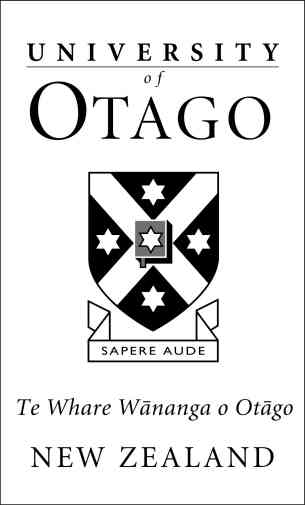 TEMPLATE AGREEMENT – FOR DISCLOSURE OF PERSONAL INFORMATION OUTSIDE OF NEW ZEALANDTo be used for disclosure of personal information to a foreign person or organisation that is not based in one of the following countries:Any country that is part of the European UnionUnited KingdomJapanAustralia (except where this relates to employee data)IsraelArgentinaCanada (commercial organisations)AndorraFaroe IslandsGuernseyIsle of ManJerseySwitzerlandUruguayNotes: This agreement is intended to provide the basis for reasonable belief that the foreign person/organisation receiving personal information is required to protect it in a way that provides comparable safeguards to those in the New Zealand Privacy Act 2020. Please contact the University Privacy Officer (registrar@otago.ac.nz) or Deputy Privacy Officer (policycompliance@otago.ac.nz) if you have any doubt whether this agreement is sufficient to meet that intention or if you have any other questions.  For any queries relating to employment information, please also include the Director of Human Resources (kevin.seales@otago.ac.nz) in any correspondence.AGREEMENT TO ENSURE PROTECTION OF PERSONAL INFORMATION DISCLOSED OUTSIDE OF NEW ZEALANDDate:Parties:University of Otago, of Leith Street, Dunedin, New Zealand (the University)[Name of Offshore Party], of [address details] (the Recipient)Background[Optional – select one] [The University of Otago may from time to time need to disclose personal information to the Recipient.] [The University of Otago is required to disclose personal information to the Recipient.][Optional] The Parties are also parties to [list any related agreements].  AgreementThe Parties agree that any sharing of personal information about an identifiable individual must be done in accordance with the New Zealand Privacy Act 2020, or in a way that overall provides comparable safeguards. The Recipient will comply with all applicable privacy laws and agrees to protect all personal information in a way that overall provides comparable safeguards to those in the New Zealand Privacy Act 2020, including but not limited to the Information Privacy Principles, attached as an appendix to this Agreement. [Optional] For the purposes of this Agreement, personal information will include:[list] [list] Examples include: names, addresses, photos, health records, financial informationThe Recipient agrees to:only collect information as reasonably necessary for lawful purposes connected with its functions or activities;ensure that its methods of collection of personal information are lawful, fair and do not intrude unreasonably on the affairs of any individual;not use or disclose the information except as permitted in this Agreement;protect the information by implementing and maintaining safeguards of a standard generally expected globally from a prudent processor of personal information, against any loss of the information, including any unauthorised access, use, modification or disclosure of the information;  take reasonable steps to ensure that the information is accurate, up to date, complete, relevant and not misleading before using it;allow for access to, and correction of, personal information by the individual whose personal information is disclosed; promptly and securely destroy or delete the information once it is no longer reasonably required by it for any permitted use under this Agreement;notify the University without undue delay upon becoming aware of any authorised or accidental access to, or disclosure, alteration, loss or destruction of, information;notify the University without undue delay upon becoming aware of any action that prevents the accessing of information on either a temporary or permanent basis; and co-operate with and assist the University, if required, to deal with any data breach.    [Optional] Permitted UseThe parties agree that the Recipient is allowed to use the personal information for:[list][list] [Optional] Permitted DisclosureThe parties agree that the Recipient is allowed to disclose the personal information to:[list][list] The Recipient must ensure that the third parties listed in clause 8 above agree to protect the personal information in a way that is consistent with this Agreement, and in accordance with the New Zealand Privacy Act 2020, or in a way that overall provides comparable safeguards. [Optional] IndemnityThe Recipient indemnifies the University for all costs and expenses in relation to any breach of this Agreement. NoticeAny notice to be given under this Agreement must be sent to the following address:to the University – at [insert address]to the Recipient – at [insert address]AssignmentNeither party may assign, transfer or otherwise dispose of any of its rights or obligations under this Agreement, except with the prior written consent of the other party. AmendmentNo amendment to this Agreement will be effective unless it is in writing and signed by both parties.ExecutionThis Agreement may be executed in any number of counterparts.Effective dateThe Parties agree that this Agreement will be effective from and including [insert date] [Optional] [to [end date]].Governing lawThis Agreement, and any dispute or claim arising out of or in connection with it, will be governed by New Zealand law.Signed for and on behalf of University of Otago by:_______________________________Name:
Title:
Date:Signed for and on behalf of [Name of Offshore party] by:_______________________________Name:
Title:
Date:APPENDIXINFORMATION PRIVACY PRINCIPLESInformation privacy principle 1Information privacy principle 1Information privacy principle 1Information privacy principle 1Purpose of collection of personal informationPurpose of collection of personal informationPurpose of collection of personal informationPurpose of collection of personal information(1)Personal information must not be collected by an agency unless—(a) the information is collected for a lawful purpose connected with a function or an activity of the agency; and(b) the collection of the information is necessary for that purpose.Personal information must not be collected by an agency unless—(a) the information is collected for a lawful purpose connected with a function or an activity of the agency; and(b) the collection of the information is necessary for that purpose.Personal information must not be collected by an agency unless—(a) the information is collected for a lawful purpose connected with a function or an activity of the agency; and(b) the collection of the information is necessary for that purpose.(2)If the lawful purpose for which personal information about an individual is collected does not require the collection of an individual’s identifying information, the agency may not require the individual’s identifying information.If the lawful purpose for which personal information about an individual is collected does not require the collection of an individual’s identifying information, the agency may not require the individual’s identifying information.If the lawful purpose for which personal information about an individual is collected does not require the collection of an individual’s identifying information, the agency may not require the individual’s identifying information.Information privacy principle 2Information privacy principle 2Information privacy principle 2Information privacy principle 2Source of personal informationSource of personal informationSource of personal informationSource of personal information(1)If an agency collects personal information, the information must be collected from the individual concerned.If an agency collects personal information, the information must be collected from the individual concerned.If an agency collects personal information, the information must be collected from the individual concerned.(2)It is not necessary for an agency to comply with subclause (1) if the agency believes, on reasonable grounds,—It is not necessary for an agency to comply with subclause (1) if the agency believes, on reasonable grounds,—It is not necessary for an agency to comply with subclause (1) if the agency believes, on reasonable grounds,—(a)that non-compliance would not prejudice the interests of the individual concerned; orthat non-compliance would not prejudice the interests of the individual concerned; or(b)that compliance would prejudice the purposes of the collection; orthat compliance would prejudice the purposes of the collection; or(c)that the individual concerned authorises collection of the information from someone else; orthat the individual concerned authorises collection of the information from someone else; or(d)that the information is publicly available information; orthat the information is publicly available information; or(e)that non-compliance is necessary—that non-compliance is necessary—(i)to avoid prejudice to the maintenance of the law by any public sector agency, including prejudice to the prevention, detection, investigation, prosecution, and punishment of offences; or(ii)for the enforcement of a law that imposes a pecuniary penalty; or(iii)for the protection of public revenue; or(iv)for the conduct of proceedings before any court or tribunal (being proceedings that have been commenced or are reasonably in contemplation); or(v)to prevent or lessen a serious threat to the life or health of the individual concerned or any other individual; or(f)that compliance is not reasonably practicable in the circumstances of the particular case; orthat compliance is not reasonably practicable in the circumstances of the particular case; or(g)that the information—that the information—(i)will not be used in a form in which the individual concerned is identified; or(ii)will be used for statistical or research purposes and will not be published in a form that could reasonably be expected to identify the individual concerned.Information privacy principle 3Information privacy principle 3Information privacy principle 3Information privacy principle 3Collection of information from subjectCollection of information from subjectCollection of information from subjectCollection of information from subject(1)If an agency collects personal information from the individual concerned, the agency must take any steps that are, in the circumstances, reasonable to ensure that the individual concerned is aware of—If an agency collects personal information from the individual concerned, the agency must take any steps that are, in the circumstances, reasonable to ensure that the individual concerned is aware of—If an agency collects personal information from the individual concerned, the agency must take any steps that are, in the circumstances, reasonable to ensure that the individual concerned is aware of—(a)the fact that the information is being collected; andthe fact that the information is being collected; and(b)the purpose for which the information is being collected; andthe purpose for which the information is being collected; and(c)the intended recipients of the information; andthe intended recipients of the information; and(d)the name and address of—the name and address of—(i)the agency that is collecting the information; and(ii)the agency that will hold the information; and(e)if the collection of the information is authorised or required by or under law,—if the collection of the information is authorised or required by or under law,—(i)the particular law by or under which the collection of the information is authorised or required; and(ii)whether the supply of the information by that individual is voluntary or mandatory; and(f)the consequences (if any) for that individual if all or any part of the requested information is not provided; andthe consequences (if any) for that individual if all or any part of the requested information is not provided; and(g)the rights of access to, and correction of, information provided by the IPPs.the rights of access to, and correction of, information provided by the IPPs.(2)The steps referred to in subclause (1) must be taken before the information is collected or, if that is not practicable, as soon as practicable after the information is collected.The steps referred to in subclause (1) must be taken before the information is collected or, if that is not practicable, as soon as practicable after the information is collected.The steps referred to in subclause (1) must be taken before the information is collected or, if that is not practicable, as soon as practicable after the information is collected.(3)An agency is not required to take the steps referred to in subclause (1) in relation to the collection of information from an individual if the agency has taken those steps on a recent previous occasion in relation to the collection, from that individual, of the same information or information of the same kind.An agency is not required to take the steps referred to in subclause (1) in relation to the collection of information from an individual if the agency has taken those steps on a recent previous occasion in relation to the collection, from that individual, of the same information or information of the same kind.An agency is not required to take the steps referred to in subclause (1) in relation to the collection of information from an individual if the agency has taken those steps on a recent previous occasion in relation to the collection, from that individual, of the same information or information of the same kind.(4)It is not necessary for an agency to comply with subclause (1) if the agency believes, on reasonable grounds,—It is not necessary for an agency to comply with subclause (1) if the agency believes, on reasonable grounds,—It is not necessary for an agency to comply with subclause (1) if the agency believes, on reasonable grounds,—(a)that non-compliance would not prejudice the interests of the individual concerned; orthat non-compliance would not prejudice the interests of the individual concerned; or(b)that non-compliance is necessary—that non-compliance is necessary—(i)to avoid prejudice to the maintenance of the law by any public sector agency, including prejudice to the prevention, detection, investigation, prosecution, and punishment of offences; or(ii)for the enforcement of a law that imposes a pecuniary penalty; or(iii)for the protection of public revenue; or(iv)for the conduct of proceedings before any court or tribunal (being proceedings that have been commenced or are reasonably in contemplation); or(c)that compliance would prejudice the purposes of the collection; orthat compliance would prejudice the purposes of the collection; or(d)that compliance is not reasonably practicable in the circumstances of the particular case; orthat compliance is not reasonably practicable in the circumstances of the particular case; or(e)that the information—that the information—(i)will not be used in a form in which the individual concerned is identified; or(ii)will be used for statistical or research purposes and will not be published in a form that could reasonably be expected to identify the individual concerned.Information privacy principle 4Information privacy principle 4Information privacy principle 4Information privacy principle 4Manner of collection of personal informationManner of collection of personal informationManner of collection of personal informationManner of collection of personal informationAn agency may collect personal information only—by a lawful means; and by a means that, in the circumstances of the case (particularly in circumstances where personal information is being collected from children or young persons),—is fair; anddoes not intrude to an unreasonable extent upon the personal affairs of the individual concerned.An agency may collect personal information only—by a lawful means; and by a means that, in the circumstances of the case (particularly in circumstances where personal information is being collected from children or young persons),—is fair; anddoes not intrude to an unreasonable extent upon the personal affairs of the individual concerned.An agency may collect personal information only—by a lawful means; and by a means that, in the circumstances of the case (particularly in circumstances where personal information is being collected from children or young persons),—is fair; anddoes not intrude to an unreasonable extent upon the personal affairs of the individual concerned.An agency may collect personal information only—by a lawful means; and by a means that, in the circumstances of the case (particularly in circumstances where personal information is being collected from children or young persons),—is fair; anddoes not intrude to an unreasonable extent upon the personal affairs of the individual concerned.Information privacy principle 5Information privacy principle 5Information privacy principle 5Information privacy principle 5Storage and security of personal informationStorage and security of personal informationStorage and security of personal informationStorage and security of personal informationAn agency that holds personal information must ensure—An agency that holds personal information must ensure—An agency that holds personal information must ensure—An agency that holds personal information must ensure—(a)that the information is protected, by such security safeguards as are reasonable in the circumstances to take, against—that the information is protected, by such security safeguards as are reasonable in the circumstances to take, against—that the information is protected, by such security safeguards as are reasonable in the circumstances to take, against—(i)loss; andloss; and(ii)access, use, modification, or disclosure that is not authorised by the agency; andaccess, use, modification, or disclosure that is not authorised by the agency; and(iii)other misuse; andother misuse; and(b)that, if it is necessary for the information to be given to a person in connection with the provision of a service to the agency, everything reasonably within the power of the agency is done to prevent unauthorised use or unauthorised disclosure of the information.that, if it is necessary for the information to be given to a person in connection with the provision of a service to the agency, everything reasonably within the power of the agency is done to prevent unauthorised use or unauthorised disclosure of the information.that, if it is necessary for the information to be given to a person in connection with the provision of a service to the agency, everything reasonably within the power of the agency is done to prevent unauthorised use or unauthorised disclosure of the information.Information privacy principle 6Information privacy principle 6Information privacy principle 6Information privacy principle 6Access to personal informationAccess to personal informationAccess to personal informationAccess to personal information(1)An individual is entitled to receive from an agency upon request—An individual is entitled to receive from an agency upon request—An individual is entitled to receive from an agency upon request—(a)confirmation of whether the agency holds any personal information about them; andconfirmation of whether the agency holds any personal information about them; and(b)access to their personal information.access to their personal information.(2)If an individual concerned is given access to personal information, the individual must be advised that, under IPP 7, the individual may request the correction of that information.If an individual concerned is given access to personal information, the individual must be advised that, under IPP 7, the individual may request the correction of that information.If an individual concerned is given access to personal information, the individual must be advised that, under IPP 7, the individual may request the correction of that information.(3)This IPP is subject to the provisions of Part 4.This IPP is subject to the provisions of Part 4.This IPP is subject to the provisions of Part 4.Information privacy principle 7Information privacy principle 7Information privacy principle 7Information privacy principle 7Correction of personal informationCorrection of personal informationCorrection of personal informationCorrection of personal information(1)An individual whose personal information is held by an agency is entitled to request the agency to correct the information.An individual whose personal information is held by an agency is entitled to request the agency to correct the information.An individual whose personal information is held by an agency is entitled to request the agency to correct the information.(2)An agency that holds personal information must, on request or on its own initiative, take such steps (if any) that are reasonable in the circumstances to ensure that, having regard to the purposes for which the information may lawfully be used, the information is accurate, up to date, complete, and not misleading.An agency that holds personal information must, on request or on its own initiative, take such steps (if any) that are reasonable in the circumstances to ensure that, having regard to the purposes for which the information may lawfully be used, the information is accurate, up to date, complete, and not misleading.An agency that holds personal information must, on request or on its own initiative, take such steps (if any) that are reasonable in the circumstances to ensure that, having regard to the purposes for which the information may lawfully be used, the information is accurate, up to date, complete, and not misleading.(3)When requesting the correction of personal information, or at any later time, an individual is entitled to—When requesting the correction of personal information, or at any later time, an individual is entitled to—When requesting the correction of personal information, or at any later time, an individual is entitled to—(a)provide the agency with a statement of the correction sought to the information (a statement of correction); andprovide the agency with a statement of the correction sought to the information (a statement of correction); and(b)request the agency to attach the statement of correction to the information if the agency does not make the correction sought.request the agency to attach the statement of correction to the information if the agency does not make the correction sought.(4)If an agency that holds personal information is not willing to correct the information as requested and has been provided with a statement of correction, the agency must take such steps (if any) that are reasonable in the circumstances to ensure that the statement of correction is attached to the information in a manner that ensures that it will always be read with the information.If an agency that holds personal information is not willing to correct the information as requested and has been provided with a statement of correction, the agency must take such steps (if any) that are reasonable in the circumstances to ensure that the statement of correction is attached to the information in a manner that ensures that it will always be read with the information.If an agency that holds personal information is not willing to correct the information as requested and has been provided with a statement of correction, the agency must take such steps (if any) that are reasonable in the circumstances to ensure that the statement of correction is attached to the information in a manner that ensures that it will always be read with the information.(5)If an agency corrects personal information or attaches a statement of correction to personal information, that agency must, so far as is reasonably practicable, inform every other person to whom the agency has disclosed the information.If an agency corrects personal information or attaches a statement of correction to personal information, that agency must, so far as is reasonably practicable, inform every other person to whom the agency has disclosed the information.If an agency corrects personal information or attaches a statement of correction to personal information, that agency must, so far as is reasonably practicable, inform every other person to whom the agency has disclosed the information.(6)Subclauses (1) to (4) are subject to the provisions of Part 4.Subclauses (1) to (4) are subject to the provisions of Part 4.Subclauses (1) to (4) are subject to the provisions of Part 4.Information privacy principle 8Information privacy principle 8Information privacy principle 8Information privacy principle 8Accuracy, etc, of personal information to be checked before use or disclosureAccuracy, etc, of personal information to be checked before use or disclosureAccuracy, etc, of personal information to be checked before use or disclosureAccuracy, etc, of personal information to be checked before use or disclosureAn agency that holds personal information must not use or disclose that information without taking any steps that are, in the circumstances, reasonable to ensure that the information is accurate, up to date, complete, relevant, and not misleading.An agency that holds personal information must not use or disclose that information without taking any steps that are, in the circumstances, reasonable to ensure that the information is accurate, up to date, complete, relevant, and not misleading.An agency that holds personal information must not use or disclose that information without taking any steps that are, in the circumstances, reasonable to ensure that the information is accurate, up to date, complete, relevant, and not misleading.An agency that holds personal information must not use or disclose that information without taking any steps that are, in the circumstances, reasonable to ensure that the information is accurate, up to date, complete, relevant, and not misleading.Information privacy principle 9Information privacy principle 9Information privacy principle 9Information privacy principle 9Agency not to keep personal information for longer than necessaryAgency not to keep personal information for longer than necessaryAgency not to keep personal information for longer than necessaryAgency not to keep personal information for longer than necessaryAn agency that holds personal information must not keep that information for longer than is required for the purposes for which the information may lawfully be used.An agency that holds personal information must not keep that information for longer than is required for the purposes for which the information may lawfully be used.An agency that holds personal information must not keep that information for longer than is required for the purposes for which the information may lawfully be used.An agency that holds personal information must not keep that information for longer than is required for the purposes for which the information may lawfully be used.Information privacy principle 10Information privacy principle 10Information privacy principle 10Information privacy principle 10Limits on use of personal informationLimits on use of personal informationLimits on use of personal informationLimits on use of personal information(1)An agency that holds personal information that was obtained in connection with one purpose may not use the information for any other purpose unless the agency believes, on reasonable grounds,—An agency that holds personal information that was obtained in connection with one purpose may not use the information for any other purpose unless the agency believes, on reasonable grounds,—An agency that holds personal information that was obtained in connection with one purpose may not use the information for any other purpose unless the agency believes, on reasonable grounds,—(a)that the purpose for which the information is to be used is directly related to the purpose in connection with which the information was obtained; orthat the purpose for which the information is to be used is directly related to the purpose in connection with which the information was obtained; or(b)that the information—that the information—(i)is to be used in a form in which the individual concerned is not identified; or(ii)is to be used for statistical or research purposes and will not be published in a form that could reasonably be expected to identify the individual concerned; or(c)that the use of the information for that other purpose is authorised by the individual concerned; orthat the use of the information for that other purpose is authorised by the individual concerned; or(d)that the source of the information is a publicly available publication and that, in the circumstances of the case, it would not be unfair or unreasonable to use the information; orthat the source of the information is a publicly available publication and that, in the circumstances of the case, it would not be unfair or unreasonable to use the information; or(e)that the use of the information for that other purpose is necessary—that the use of the information for that other purpose is necessary—(i)to avoid prejudice to the maintenance of the law by any public sector agency, including prejudice to the prevention, detection, investigation, prosecution, and punishment of offences; or(ii)for the enforcement of a law that imposes a pecuniary penalty; or(iii)for the protection of public revenue; or(iv)for the conduct of proceedings before any court or tribunal (being proceedings that have been commenced or are reasonably in contemplation); or(f)that the use of the information for that other purpose is necessary to prevent or lessen a serious threat to—that the use of the information for that other purpose is necessary to prevent or lessen a serious threat to—(i)public health or public safety; or(ii)the life or health of the individual concerned or another individual.(2)In addition to the uses authorised by subclause (1), an intelligence and security agency that holds personal information that was obtained in connection with one purpose may use the information for any other purpose (a secondary purpose) if the agency believes on reasonable grounds that the use of the information for the secondary purpose is necessary to enable the agency to perform any of its functions.In addition to the uses authorised by subclause (1), an intelligence and security agency that holds personal information that was obtained in connection with one purpose may use the information for any other purpose (a secondary purpose) if the agency believes on reasonable grounds that the use of the information for the secondary purpose is necessary to enable the agency to perform any of its functions.In addition to the uses authorised by subclause (1), an intelligence and security agency that holds personal information that was obtained in connection with one purpose may use the information for any other purpose (a secondary purpose) if the agency believes on reasonable grounds that the use of the information for the secondary purpose is necessary to enable the agency to perform any of its functions.Information privacy principle 11Information privacy principle 11Information privacy principle 11Information privacy principle 11Limits on disclosure of personal informationLimits on disclosure of personal informationLimits on disclosure of personal informationLimits on disclosure of personal information(1)An agency that holds personal information must not disclose the information to any other agency or to any person unless the agency believes, on reasonable grounds,—An agency that holds personal information must not disclose the information to any other agency or to any person unless the agency believes, on reasonable grounds,—An agency that holds personal information must not disclose the information to any other agency or to any person unless the agency believes, on reasonable grounds,—(a)that the disclosure of the information is one of the purposes in connection with which the information was obtained or is directly related to the purposes in connection with which the information was obtained; orthat the disclosure of the information is one of the purposes in connection with which the information was obtained or is directly related to the purposes in connection with which the information was obtained; or(b)that the disclosure is to the individual concerned; orthat the disclosure is to the individual concerned; or(c)that the disclosure is authorised by the individual concerned; orthat the disclosure is authorised by the individual concerned; or(d)that the source of the information is a publicly available publication and that, in the circumstances of the case, it would not be unfair or unreasonable to disclose the information; orthat the source of the information is a publicly available publication and that, in the circumstances of the case, it would not be unfair or unreasonable to disclose the information; or(e)that the disclosure of the information is necessary—that the disclosure of the information is necessary—(i)to avoid prejudice to the maintenance of the law by any public sector agency, including prejudice to the prevention, detection, investigation, prosecution, and punishment of offences; or(ii)for the enforcement of a law that imposes a pecuniary penalty; or(iii)for the protection of public revenue; or(iv)for the conduct of proceedings before any court or tribunal (being proceedings that have been commenced or are reasonably in contemplation); or(f)that the disclosure of the information is necessary to prevent or lessen a serious threat to—that the disclosure of the information is necessary to prevent or lessen a serious threat to—(i)public health or public safety; or(ii)the life or health of the individual concerned or another individual; or(g)that the disclosure of the information is necessary to enable an intelligence and security agency to perform any of its functions; orthat the disclosure of the information is necessary to enable an intelligence and security agency to perform any of its functions; or(h)that the information—that the information—(i)is to be used in a form in which the individual concerned is not identified; or(ii)is to be used for statistical or research purposes and will not be published in a form that could reasonably be expected to identify the individual concerned; or(i)that the disclosure of the information is necessary to facilitate the sale or other disposition of a business as a going concern.that the disclosure of the information is necessary to facilitate the sale or other disposition of a business as a going concern.(2)This IPP is subject to IPP 12.This IPP is subject to IPP 12.This IPP is subject to IPP 12.Information privacy principle 12Information privacy principle 12Information privacy principle 12Information privacy principle 12Disclosure of personal information outside New ZealandDisclosure of personal information outside New ZealandDisclosure of personal information outside New ZealandDisclosure of personal information outside New Zealand(1)An agency (A) may disclose personal information to a foreign person or entity (B) in reliance on IPP 11(1)﻿(a), (c), (e), (f), (h), or (i) only if—An agency (A) may disclose personal information to a foreign person or entity (B) in reliance on IPP 11(1)﻿(a), (c), (e), (f), (h), or (i) only if—An agency (A) may disclose personal information to a foreign person or entity (B) in reliance on IPP 11(1)﻿(a), (c), (e), (f), (h), or (i) only if—(a)the individual concerned authorises the disclosure to B after being expressly informed by A that B may not be required to protect the information in a way that, overall, provides comparable safeguards to those in this Act; orthe individual concerned authorises the disclosure to B after being expressly informed by A that B may not be required to protect the information in a way that, overall, provides comparable safeguards to those in this Act; or(b)B is carrying on business in New Zealand and, in relation to the information, A believes on reasonable grounds that B is subject to this Act; orB is carrying on business in New Zealand and, in relation to the information, A believes on reasonable grounds that B is subject to this Act; or(c)A believes on reasonable grounds that B is subject to privacy laws that, overall, provide comparable safeguards to those in this Act; orA believes on reasonable grounds that B is subject to privacy laws that, overall, provide comparable safeguards to those in this Act; or(d)A believes on reasonable grounds that B is a participant in a prescribed binding scheme; orA believes on reasonable grounds that B is a participant in a prescribed binding scheme; or(e)A believes on reasonable grounds that B is subject to privacy laws of a prescribed country; orA believes on reasonable grounds that B is subject to privacy laws of a prescribed country; or(f)A otherwise believes on reasonable grounds that B is required to protect the information in a way that, overall, provides comparable safeguards to those in this Act (for example, pursuant to an agreement entered into between A and B).A otherwise believes on reasonable grounds that B is required to protect the information in a way that, overall, provides comparable safeguards to those in this Act (for example, pursuant to an agreement entered into between A and B).(2)However, subclause (1) does not apply if the personal information is to be disclosed to B in reliance on IPP 11(1)﻿(e) or (f) and it is not reasonably practicable in the circumstances for A to comply with the requirements of subclause (1).However, subclause (1) does not apply if the personal information is to be disclosed to B in reliance on IPP 11(1)﻿(e) or (f) and it is not reasonably practicable in the circumstances for A to comply with the requirements of subclause (1).However, subclause (1) does not apply if the personal information is to be disclosed to B in reliance on IPP 11(1)﻿(e) or (f) and it is not reasonably practicable in the circumstances for A to comply with the requirements of subclause (1).(3)In this IPP,—In this IPP,—In this IPP,—prescribed binding scheme means a binding scheme specified in regulations made under section 213prescribed binding scheme means a binding scheme specified in regulations made under section 213prescribed binding scheme means a binding scheme specified in regulations made under section 213prescribed country means a country specified in regulations made under section 214.prescribed country means a country specified in regulations made under section 214.prescribed country means a country specified in regulations made under section 214.Information privacy principle 13Information privacy principle 13Information privacy principle 13Information privacy principle 13Unique identifiersUnique identifiersUnique identifiersUnique identifiers(1)An agency (A) may assign a unique identifier to an individual for use in its operations only if that identifier is necessary to enable A to carry out 1 or more of its functions efficiently.An agency (A) may assign a unique identifier to an individual for use in its operations only if that identifier is necessary to enable A to carry out 1 or more of its functions efficiently.An agency (A) may assign a unique identifier to an individual for use in its operations only if that identifier is necessary to enable A to carry out 1 or more of its functions efficiently.(2)A may not assign to an individual a unique identifier that, to A’s knowledge, is the same unique identifier as has been assigned to that individual by another agency (B), unless—A may not assign to an individual a unique identifier that, to A’s knowledge, is the same unique identifier as has been assigned to that individual by another agency (B), unless—A may not assign to an individual a unique identifier that, to A’s knowledge, is the same unique identifier as has been assigned to that individual by another agency (B), unless—(a)A and B are associated persons within the meaning of subpart YB of the Income Tax Act 2007; orA and B are associated persons within the meaning of subpart YB of the Income Tax Act 2007; or(b)the unique identifier is to be used by A for statistical or research purposes and no other purpose.the unique identifier is to be used by A for statistical or research purposes and no other purpose.(3)To avoid doubt, A does not assign a unique identifier to an individual under subclause (1) by simply recording a unique identifier assigned to the individual by B for the sole purpose of communicating with B about the individual.To avoid doubt, A does not assign a unique identifier to an individual under subclause (1) by simply recording a unique identifier assigned to the individual by B for the sole purpose of communicating with B about the individual.To avoid doubt, A does not assign a unique identifier to an individual under subclause (1) by simply recording a unique identifier assigned to the individual by B for the sole purpose of communicating with B about the individual.(4)A must take any steps that are, in the circumstances, reasonable to ensure that—A must take any steps that are, in the circumstances, reasonable to ensure that—A must take any steps that are, in the circumstances, reasonable to ensure that—(a)a unique identifier is assigned only to an individual whose identity is clearly established; anda unique identifier is assigned only to an individual whose identity is clearly established; and(b)the risk of misuse of a unique identifier by any person is minimised (for example, by showing truncated account numbers on receipts or in correspondence).the risk of misuse of a unique identifier by any person is minimised (for example, by showing truncated account numbers on receipts or in correspondence).(5)An agency may not require an individual to disclose any unique identifier assigned to that individual unless the disclosure is for one of the purposes in connection with which that unique identifier was assigned or is for a purpose that is directly related to one of those purposes.An agency may not require an individual to disclose any unique identifier assigned to that individual unless the disclosure is for one of the purposes in connection with which that unique identifier was assigned or is for a purpose that is directly related to one of those purposes.An agency may not require an individual to disclose any unique identifier assigned to that individual unless the disclosure is for one of the purposes in connection with which that unique identifier was assigned or is for a purpose that is directly related to one of those purposes.